РОССИЙСКАЯ ФЕДЕРАЦИЯ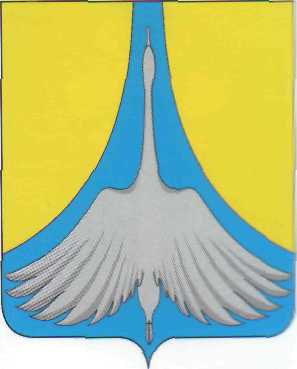 АДМИНИСТРАЦИЯ СИМСКОГО ГОРОДСКОГО ПОСЕЛЕНИЯАШИНСКОГО МУНИЦИПАЛЬНОГО РАЙОНАЧЕЛЯБИНСКОЙ  ОБЛАСТИП О С Т А Н О В Л Е Н И Е ___________________________________________________________________________________________________________________Об участии Симского городского поселения во Всероссийском конкурсе на право получения поддержки в целях реализации лучших проектов создания комфортной городской среды в муниципальных образованиях, имеющих статус исторических поселений и малых городов	Руководствуясь Федеральным Законом от 06 октября 2003 г. № 131-ФЗ «Об общих принципах организации местного самоуправления РФ», Постановлением Правительства Российской Федерации от 7 марта 2018 г. № 237 «Об утверждении Правил предоставления средств государственной поддержки из федерального бюджета бюджетам субъектов Российской Федерации для поощрения муниципальных образований - победителей Всероссийского конкурса лучших проектов создания комфортной городской среды»,    Уставом Симского городского поселения,ПОСТАНОВЛЯЮ:Администрации Симского городского поселения принять участие во Всероссийском конкурсе на право получения поддержки в целях реализации лучших проектов создания комфортной городской среды в муниципальных образованиях, имеющих статус исторических поселений и малых городов.Определить пункт сбора предложений от населения по определению общественных территорий:- администрация Симского городского поселения. Челябинская область, Ашинский район, г. Сим, ул. Пушкина, д. 6, каб.201; 3. Утвердить состав рабочей группы по контролю и сбору информации для участия во Всероссийском конкурсе (приложение №1).4. Наделить рабочую группу во Всероссийском конкурсе настоящим постановлением следующими функциональными обязанностями и полномочиями:- с 01.03.2020г. по 11.03.2020г. (10 дней) обеспечить прием предложений от населения по определению общественной территории, подлежащей благоустройству;- до 06.03.2020г. – внести изменения в нормативную базу о создании общественной комиссии из представителей органов местного самоуправления, политических партий и движений, общественных организаций и иных лиц в части возложения на нее полномочий по организации общественного обсуждения проектов создания комфортной городской среды в рамках конкурса и подведения его итогов; - до 08.03.2020г. – опубликовать информацию о создании общественной комиссии на сайте администрации Симского городского поселения www.gorodsim.ru; - до 01.04.2020г. – решением общественной комиссии определить общественную территорию (общественные территории), набравшую наибольшее количество предложений для реализации проекта;- до 03.04.2020г. - опубликовать протокол заседания общественной комиссии на сайте администрации Симского городского поселения www.gorodsim.ru; - до 06.04.2020г. - принять решение о начале приема предложений от населения по мероприятиям, которые целесообразно реализовать на выбранной территории. Указанное решение разместить на сайте администрации Симского городского поселения www.gorodsim.ru;- с 06.04.2020г. по 16.04.2020г. – обеспечить прием от населения предложений и обсуждение с населением предлагаемых мероприятий и функций общественной территории, на которой будет реализовываться проект;- до 30.04.2020г. - подвести итоги приема предложений населения и решением общественной комиссии определить перечень мероприятий и функций общественной территории, на которой будет реализовываться проект; - в течение 2х (двух) рабочих дней после подведения итогов протокол заседания общественной комиссии разместить на сайте администрации Симского городского поселения www.gorodsim.ru; - до 18.05.2020 г. - сформировать проект комфортной городской среды и представить конкурсную заявку на рассмотрение рабочей группы в Министерство строительства и жилищно-коммунального хозяйства Челябинской области по адресу: г. Челябинск, ул. Елькина, 77, пристрой, каб.307 с приложением электронной копии материалов на цифровом носителе и электронном виде на адрес: fgs@minstroy74.ru; копию в Министерство строительства и жилищно-коммунального хозяйства Российской Федерации;5. Настоящее постановление подлежит официальному опубликованию на сайте администрации Симского городского поселения www.gorodsim.ru.6. Контроль исполнения настоящего постановления возложить на заместителя Главы Симского городского поселения Гафарова Р.Р.Глава Симского городского поселения					     А.Д. РешетовИсполнитель: ведущий специалист эк. отдела                                                                                                                           К.В. Козлова                                                                                                    ОТПЕЧАТАНО – 5 экз.1 экз. – в дело администрации (2 шт.)2 экз. – в бухгалтерию (1 шт.)3 экз. – заместителю Главы Симского городского поселения (2 шт.)СОГЛАСОВАНО:Зам. Главы Симского городского поселения                                                                      Р.Р. Гафаров							УТВЕРЖДЕНО:							постановлением администрации							Симского городского поселения							от 28.02.2020 № 30Рабочая группа по контролю и сбору информации для участия во Всероссийском конкурсе на право получения поддержки в целях реализации лучших проектов создания комфортной городской среды в муниципальных образованиях, имеющих статус исторических поселений и малых городов по Симскому городскому поселениюПредседатель рабочей группы:Гафаров Р.Р. – заместитель Главы Симского городского поселенияЧлены рабочей группы:Яровикова И.В. – председатель Совета депутатов СГП;Дромашко Ю.Е. – заместитель главы администрации СГП;Волкова Е.Н. – начальник ЭО Администрации СГП; Вершков С.Н. – начальник отдела РИиБ Администрации СГП;Козлова К.В.  – ведущий специалист ЭО Администрации СГП;Сулимов С.Г. – директор МКУ «СГДК»;Мошкин С.Л. – директор МКУ «СК им. Г.М. Пузикова»;Енбеков С.Н. – директор ООО «Симское ЖКХ» (по согласованию);Ширшов А.Г. – депутат Совета депутатов СГП;Джабраилов А.Ш. – депутат Совета депутатов СГП.от 28.02.2020   № 30